MOVIE MAKERS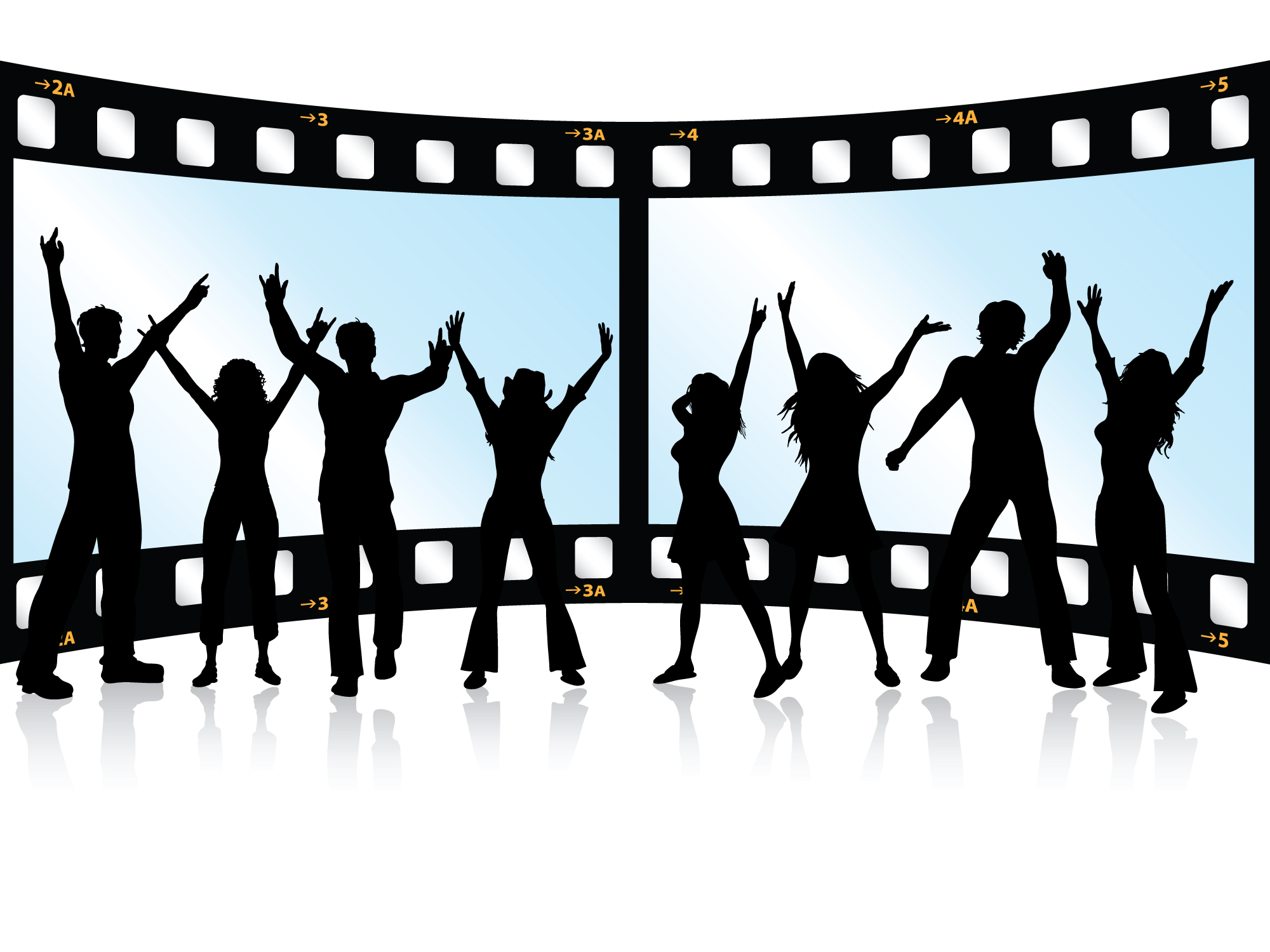 A gift for you!This certificate entitles you to:To: __________________From: _______________Expires: Spring 2020